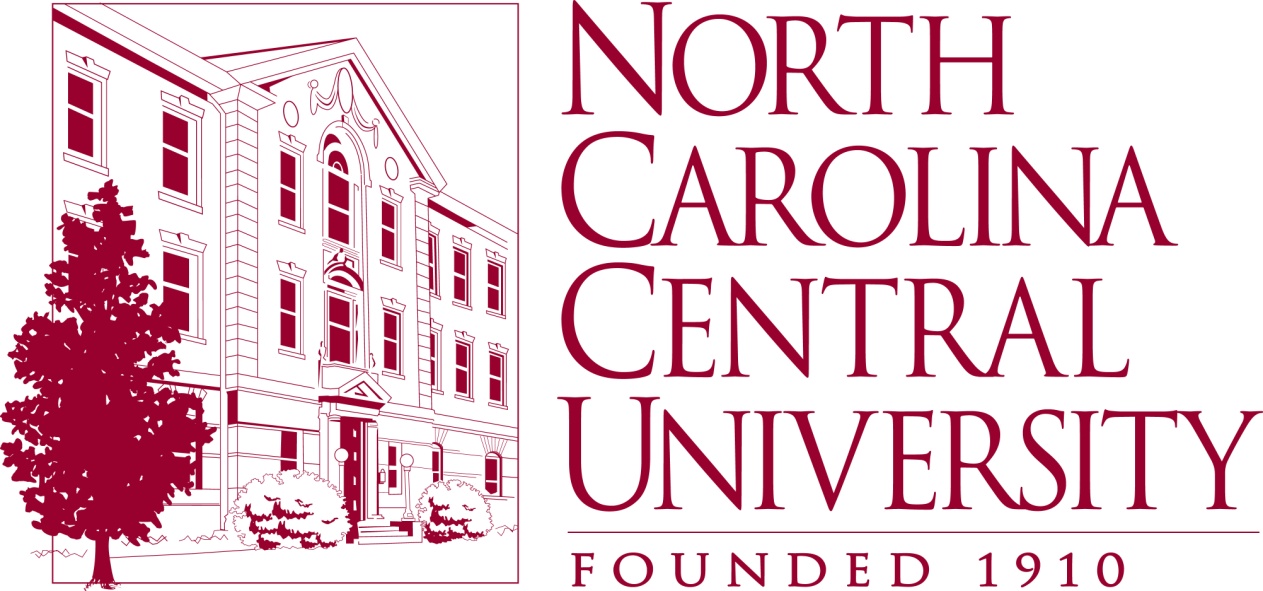 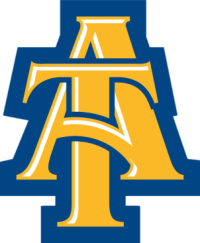 John Avery Boys and Girls ClubStudent Background Information SheetInstructions – Please provide a detailed answer for the following questions.What is your name?How old are you?What is the name of your school?What is your favorite subject to learn in school? Explain why?What do you want to be when you grow up? Explain why?Do you enjoy learning about science? Explain Why?Have you carried out a scientific experiment in your classes at school? YES or NO 